С  праздником  весны и женственности!  Международный  женский  день – это  традиционно  праздничные мероприятия в школе и дошкольной группе.  Классные руководители вместе с ребятами приготовили разнообразный репертуар: частушки, стихи, сценки, вокальное мастерство, музыкальные попурри, сами придумали и изготовили  красочные  декорации.  Красиво украшенный зал  с приходом гостей  заполнен положительной энергетикой улыбок   и ласковых приветствий наших милых мам, бабушек, всегда самых  любимых и долгожданных !         Дошколята  подготовили  концерт с разными песенными номерами:  песни-инсценировки, танцы, музыкальные игры с бабушками и мамами. Праздник закончился  задушевными  разговорами и чаепитием.«Была на утреннике, посвященном 8 марта. Все очень понравилось: и как пели детки, и как танцевали, рассказывали стихи. Большое спасибо нашим воспитателям за удовольствие подаренное родителям!»                                                                          Семенова Ирина Сергеевна.«Вот и снова весна!  Вот и снова капель!И снова наступает прекрасный весенний праздник 8 марта! И,  как всегда,  накануне праздника наша школа приготовила для нас  замечательный концерт! Ребятки все отлично подготовились от мала до велика, порадовали своих мам, бабушек, сестричек! Самые маленькие пели песенки, в мнологе, сценках  и прозе  звучали поздравления от детишек постарше. 5 класс приготовил замечательную музыкальную сказку «Теремок».  Это ребята из кукольного театра, которым руководит Прокопенко Д.Н.  девушки 9 класса танцевали зажигательный танец, руководитель Клушина Д.В.,  но больше всех порадовал артистичный 11 класс с новой музыкальной постановкой о школьной жизни, о первой любви.  Выпускникам  юмора не занимать, они «зажгли» весь зал. Молодцы! Так держать!Спасибо учителям, организаторам концерта! Вы нас радуете каждый праздник, к вам всегда приятно приходить! Спасибо Вам!»                                                                        Чижова Наталья Петровна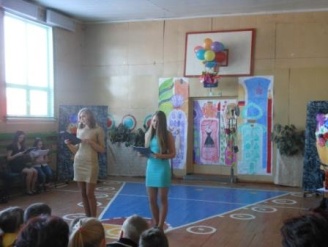 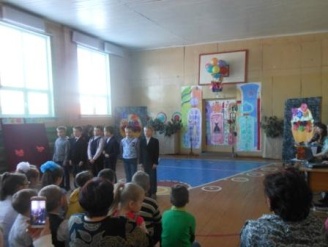 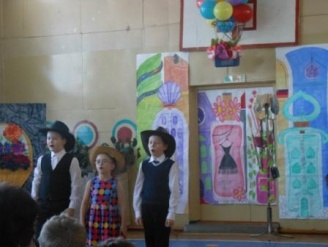 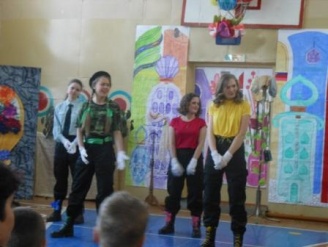 «Весенний букет»                                         А на пригорке уже проталинки видны.                                            И снова солнце жмурится над нами.                                            И первые весенние цветы                                            Я подарю своей любимой маме.       Сколько красивых стихов написано для прекраснейших женщин, конечно, самое время посвятить им эти строки, весной, когда просыпается ото сна природа, и наступает праздник 8 марта. Он стал для всех нас замечательным днем, когда всё внимание обращено к женщине, маме, бабушке, тёте, сестре…       В преддверии 8 марта, а самое главное, перед самым нежным и женственным праздником мы - родители  побывали в дошкольной группе МОУ «Сумпосадская СОШ» на утреннике: «Весенний букет».       Звон весны ворвался в группу вместе с колокольчиками, которые ребята держали в руках. Дети  читали стихи, пели песни о маме и бабушке. А какой замечательный танец с цветами они нам подарили! Воспитатель Лариса Николаевна подобрала замечательные игры к празднику: «Веселая уборка». А в игре «Найди внука или внучку» - бабушкам пришлось постараться, отыскать своих внучат закрытыми глазами.А уж как все восхитились песней инсценировкой про цыпленка! Просто не передать словами! Настоящие артисты! Завершился праздник танцем с мамами и бабушками. И как сказала в конце Лариса Николаевна: «Все, что сегодня звучало у нас  Было подарком, родные, для вас»       А нам в свою очередь хочется сказать, ребятам и коллективу дошкольной группы огромное спасибо за такой замечательный подарок на 8 марта!  Благодарные родители.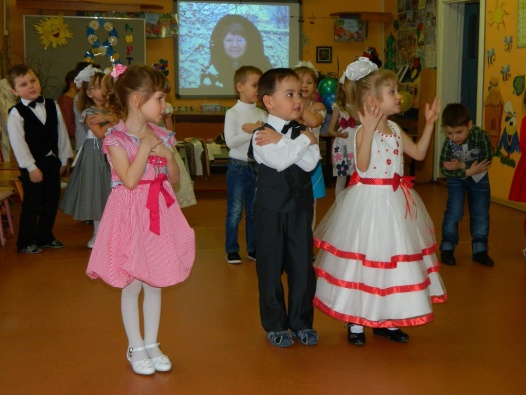 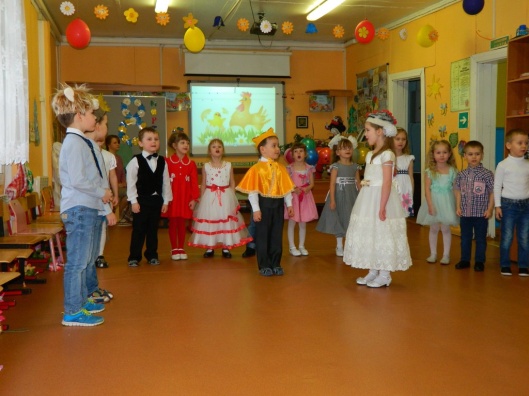 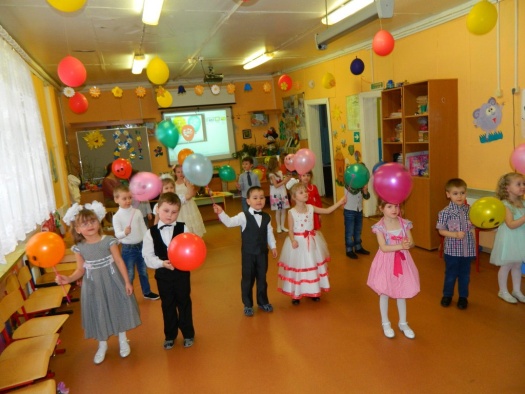 